Propozice 36. ročníku Ústředního kola Soutěže v programování 2022Vyhlašovatel: Ministerstvo školství, mládeže a tělovýchovy ČR.Garant: Národní pedagogický institut České republikyPořadatel: Národní pedagogický institut České republiky a Univerzita Hradec Králové FIMOrganizační štáb:  	 Mgr. Vladislav Zubr UHK Fakulta Informatiky a managementu: Helena Holubičková, Jakub Moučka, Damian KysilkaPředseda Ústřední poroty: Ing. Demeter Jurista (programování).         Ing. Zdeněk Velich (mikrořadiče)Předseda ústřední komise: Mgr. Vladislav ZubrVýpočetní technika a vývojová prostředí – informaci měli předat krajští organizátoři.Nominace:Nominace na Ústřední kolo Soutěže v programování byla provedena na základě výsledků krajských kol. Přehled postupujících je uveden na http://talentovani.cz/souteze/soutez-v-programovaniKrajští organizátoři zajistí účast postupujících žáků z příslušného kraje a zajistí doprovod žáků. Doprovod soutěžících tvoří jedna dospělá osoba, která zodpovídá za soutěžící svého kraje po celou dobu soutěže včetně dopravy. Soutěžícím a doprovodu je proplaceno jízdné  na účet a hrazeno ubytování a stravování.Uzávěrka přihlašování bude 15. 6. 2022 v 15:00 h. Přihlašovací adresa Vám byla rozeslána e-mailem.                           V případě technických potíží, prosím, kontaktujte: sevcova@nidv.cz;Vybavení soutěžících:Hygienické potřeby, ručník, psací potřeby, přezutí, pohodlná obuv.Ubytování a stravování:  v pátek po 15 hodině - SPŠ, SOŠ a SOU, Hradec Králové, Hradební 1029/2Zahájení a vyhlášení výsledků: v aule Fakulty informatiky a managementu, Hradecká 1249/6Zahájení:   24. 6. v 17:00 hZakončení: 26. 6. v 10:00 hodinUmístění budovy FIM UHKBudova se nachází v kampusu univerzity Na Soutoku v centru Hradce Králové. Při dopravě automobilem můžete využít parkoviště v areálu kampusu. Při cestě MHD vystupte na zastávce Fakultní nemocnice (linky 1, 9, 24) přejděte komunikaci  po pěšině přímo k areálu, který se bude nalézat přímo před Vámi. Případně zvolte spojení na zastávku Zimní stadion (linky 2, 4, 16), pokračujte po mostě přes řeku Orlici podél Studijní a vědecké knihovny v Hradci Králové, kampus se nalézá za knihovnou na pravé straně. GPS souřadnice: 50°12'15.473"N,15°49'45.510"E. Vzhledem k rekonstrukci komunikace a přilehlého Moravského mostu je nutné pro přesun z místa konání soutěže do místa ubytování využít objízdnou trasu nebo se mezi místy přesouvat pěšky.Jízdné:Vám bude proplaceno na účet na základě předložených jízdenek. Zpáteční jízdenky – prosíme doložit kopie jízdenek při příjezdu. Použití osobního auta může být uhrazeno pouze řidiči, a to do výše jízdného veřejného dopravního prostředku bez ohledu na to, kolik osob vezl.  Při použití auta je nutné doložit cenu jízdenky dle IDOSu.  Případně dotazy zodpoví: Mgr. Vladislav Zubr, v.zubr@barak.cz; 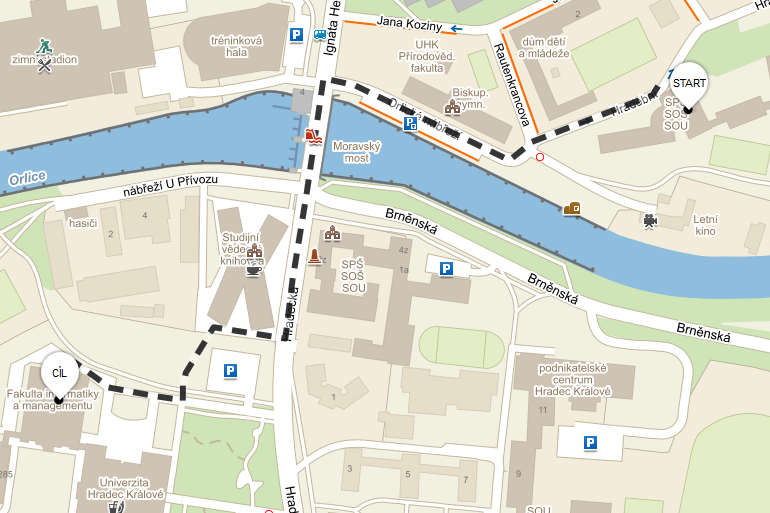 